Структурное   подразделение   «Детский сад  №7  комбинированного  видаМБДОУ  «Детский сад  «Радуга»   комбинированного  вида»Рузаевского  муниципального  района.Дидактический  материал  рекомендуемый  родителям  по  лексической  теме  «Космос»                                                             Подготовили:                                                             Учитель – дефектолог  Потапова Л.М.                                                                 Воспитатели:  Котельникова Е.Г.  Богапова Т.Г.                                                             группа  «Светлячок»                           Картотека  дидактических  игр на тему «Космос»«Планеты Солнечной системы»Цель: уточнить названия планет Солнечной Системы. Упражнять в назывании и запоминании планет: Меркурий, Венера, Земля, Марс, Юпитер, Сатурн, Уран, Нептун, Плутон. Развивать внимание и память.Материал: набор карточек с изображением планет – по две карточки на одно изображение.Ход игры. Игрок открывает сначала одну карточку, называет, что на ней нарисовано и показывает остальным. Затем открывает вторую карточку, тоже называет и показывает. Если карточки не совпадают – игрок кладет их на прежние места изображением вниз, а право хода переходит к следующему участнику. Если игрок откроет две одинаковые карточки, он забирает их себе, но прежде называет, какую планету выбрал,  и делает еще один ход.  Если игрок не назвал планету, он лишается хода. Когда непарные картинки возвращаются на место, все играющие стараются запомнить, где какая картинка лежит. В конце игры каждый игрок считает картинки парами. Ребенок, собравший больше всех картинок-парочек, выиграл.«Космос»Цель: учить детей плоскостному моделированию по образцу. Развивать мышление, творческое воображение, память.Материал: 12 карточек с изображением какого-нибудь предмета (ракета, солнце, инопланетянин и др.), геометрические фигуры разного цвета.Ход игры.1 вариант. Дети накладывают детали на образец.2 вариант. Дети конструируют, глядя на образец.3 вариант. Дети конструируют по памяти.4 вариант. Дети придумывают свои космические объекты.  «Собери созвездие»Цель: знакомить детей с созвездиями, их названиями, формой. Развивать абстрактное мышление.Материал: кусочки фетра, карточки с рисунками созвездий (12 зодиакальных созвездий, Большая и Малая Медведица), маленькие звездочки.Ход игры. Ребенок выбирает в качестве образца карточку и самостоятельно выкладывает на фетре созвездие из звездочек. Он сам определяет количество созвездий, которые будет выкладывать. «Подбери словечко»Цель: активизировать и расширить словарь  по теме «Космос». Развивать восприятие, память, логическое мышление.Ход игры. У детей по одной звездочке и воспитатель просит подобрать к слову «звезда» родственное слово. Если дети затрудняются, допускаются наводящие фразы:-человек, который считает звезды – звездочет,-космический корабль, летящий к звездам – звездолет,-скопление звезд на небе - созвездие,-момент, когда звезды «падают» - звездопад,-небо, на котором много звезд – звездное,-небо, на котором нет звезд – беззвездное,-бывает большая звезда, а бывает маленькая – звездочка.Игра «Кто больше соберет звезд»Воспитатель разбрасывает разноцветные звездочки, а дети их собирают в разные корзины, сортируя по цвету.«Найди лишнее»Цель: развивать логическое мышление. Развивать умение проводить классификацию, объединять предметы по какому-либо основному признаку. Развивать память.Материал: наборы картинок с изображением различных предметов.Ход игры.Воспитатель: «Мы – космонавты, собираемся сесть в космический корабль для полета к дальним планетам. Перед тем, как отправиться в полет, космонавты долго тренируются на Земле, проходят разные испытания. Среди них есть испытания на сообразительность. Сейчас я хочу устроить такое испытание вам. У меня есть несколько  наборов картинок (слов). Подумайте хорошо, что в данных наборах лишнее. Нужно быстро ответить и обосновать свой ответ.»1 вариант (с опорой на наглядность). Воспитатель показывает детям набор из четырех картинок. Перед детьми ставится задача – найти лишний предмет, не укладывающийся в общую схему. 7.Игра »Что возьмем с собою в космос».Разложить перед детьми рисунки и предложить выбрать то, что можно взять с собой на космический корабль. Это могут быть следующие рисунки - картинки: книга, блокнот, скафандр, яблоко, конфета, тюбик с манной кашей, будильник, колбаса.8.Игра »Космический словарь»
поможет детям пополнить свой словарный запас словами, связанными с темой космоса. Можно играть нескольким детям и устроить соревнование, кто больше назовет слов, связанных с космосом. Например: спутник, ракета, инопланетянин, планеты, Луна, Земля, космонавт, скафандр и т. д.9.Игра »Скажи наоборот».Научить детей выбирать слова с противоположным значением.Далекий -…тесный -…большой -…подниматься -…яркий -…улетать -…высокий -…известный -…включать -…темный -…                                       Загадки на тему «Космос»По тёмному небу рассыпан горошекЦветной карамели из сахарной крошки,И только тогда, когда утро настанет,Вся карамель та внезапно растает.(Звёзды)Раскинут ковёр, рассыпался горох.Ни ковра не поднять, ни гороха не собрать.(Звездное небо)Кто в году четыре раза переодевается?(Земля)В дверь, в окноСтучать не будет,А взойдётИ всех разбудит.(Солнце)Волчок, волчок,Покажи другой бочок,Другой бок не покажу,Я привязанный хожу.(Луна)У бабушки над избушкойВисит хлеба краюшка.Собаки  лают, достать  не  могут.  (Месяц)В космосе сквозь толщу летЛедяной летит объект.Хвост его - полоска света,А зовут объект…(Комета)Чтобы глаз вооружитьИ со звёздами дружить,Млечный путь увидеть чтобНужен мощный (Телескоп)У ракеты есть водитель,Невесомости любитель.По-английски: «астронавт»,А по-русски (Космонавт)                                Художественная  литература  на тему: «Космос»«Звёздная книга» Г. Дядина, А. Усачёв
Как просто и понятно ответить малышу на вопросы о космосе? Как заинтересовать ребенка астрономией? Авторы книги предлагают свое решение этих вопросов — познавательные стихи. О Солнечной системе, Луне, звездах и созвездиях. В книге вы найдете даже звездный алфавит!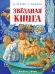 «Космос. Полная энциклопедия» Цветков В. И.
Как и когда зародилась Вселенная? Как она устроена? Какие бывают звезды? Насколько страшны черные дыры? И еще много интересного о космических исследованиях, кораблях, астронавтах, истории изучения космоса, внеземных цивилизациях и межзвездных полетах будущего.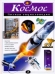 «Звездное небо» Людмила Петрановская
Как устроена Солнечная система, и где в ней находимся мы? Что такое затмения, и как они происходят? Почему уходит лето, а на смену ему идут холода? Почему Луна меняет очертания? Как найти на небосклоне созвездия и определить стороны света? И как обо всем этом узнают ученые?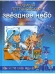 «Один день в космосе» Юрий Усачев
Автор книги — космонавт. Он приглашает читателей провести целый день на настоящей орбитальной станции, узнать все о ее работе и посмотреть на Землю с орбиты. В основу книги легли записи из дневника, которые вел автор на МКС, а также фотографии, сделанные им в космосе.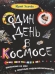 «Незнайка на Луне» Николай Носов
Коротышки приключения везде находят. А если не находят, то сами их изобретут. На этот раз неугомонные исследователи сооружают ракету и отправляются прямиком на Луну. Конечно же, без Незнайки это событие не обошлось. Он вносит веселую неразбериху в каждое приключение.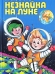 «Малышам о звёздах и планетах» Ефрем Левитан
Автор книги — академик, популяризатор астрономии, чуткий педагог. Издание поможет родителям доступно, не теряясь в терминологии, понятными для малышей словами ответить на детские вопросы о космосе. Ребята получат представление о Вселенной, ее тайнах и законах.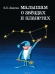 «Звездные сказки. Моя первая книжка по астрономии» Ефрем Левитан
Девочке Машеньке несказанно повезло — она побывала в гостях у очень необычных новых друзей. Она познакомилась с Солнцем, звездами, Луной и узнала от них много интересного о светилах, планетах, созвездиях. Сказки, которые услышала героиня, теперь узнаете и вы.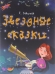 «Рассказы о Гагарине» Юрий Нагибин
Имя первого человека в космосе известно каждому. Но каким Гагарин был до этого знаменательного момента? Какими были детские годы Юрия? Как появилась у него мечта о полетах? Какие трудности пришлось ему преодолеть на пути к главному старту в истории человечества?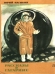 «Девочка с Земли» Кир Булычев
Сборник историй о самой неугомонной девочке в Галактике. Рассказывает эти истории папа Алисы. Маленькая героиня дружит с динозавром, не боится самых диковинных животных, целыми днями пропадает в зоопарке и вместе с друзьями постоянно ввязывается в приключения.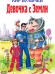 «Секреты космоса» Роб Ллойд Джонс
Необычная книга с открывающимися окошками расскажет о космосе самым маленьким. Почему звезды светят, а Луна — нет? Откуда ученые все узнали о планетах, на которых никто еще не был? Почему Луна прячется днем, а иногда ее видно? Почему в январе Солнце нас не согревает?..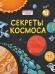 